April Struthers works across sectors in organizational development, abuse prevention research, and community engagement. She runs a small consultancy (Wit Works) in British Columbia associated with Wit Partnership (UK)She holds a BA (Archaeology /Anthropology and English Studies), a Masters in Education (Human Relations – Applied Psychology), a BC teaching certificate and a professional clinical counsellor registration.Areas of interest include evaluating social change, developing networks for social change, changing social norms around age and racial discrimination, and developing emotional intelligences in leaders. She has been exploring cultural safety as a precursor to effective cross-cultural work; especially in indigenous community / non –indigenous service provider contexts. She brings concepts and techniques from the  “Healthy Communities’ movement (developing ‘third spaces’).She and her UK consulting partners also have experience in implementing inter - professional partnership working with local strategic partnerships at city and county level. April has also developed networks and communities of practice, with clients including the Birmingham Royal Ballet, Sherwood Forest Ranger Service, British Telecom and Nottinghamshire Women’s Shelters.Projects in Canada and the US include work with Canadian indigenous groups, and social innovation with a group of women musicians, developing national and provincial networks to combat adult abuse, and coordinated responses to racism. April has published nationally and internationally on Older Women and Abuse; has been part of pioneering evaluations to show impact of social prevention programs, and has invented a tool to help workers provide cultural safety in cross cultural situations.April is learning to be a podcast producer, studying neuroscience, and guitar. She routinely works with computer mediated collaborative platforms, online learning systems as learner / facilitator, and with media communication platforms, and is developing a software mediated coaching system. She lives in southwest British Columbia in a communal house.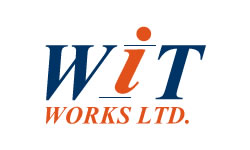 Recent Work Projects  2016 - 2018NationalAtira Housing for Women fleeing violence  - Promising Practices documentContracted by Canadian Centre for Elder Law (UBC); Krista James National director co – writing with meCollaboratively writing along with 16 person Advisory Group (Nunavut, Labrador, Quebec, Ontario, Manitoba, Maritimes, BC, Alberta, Saskatchewan)18 month projectFocus groups, teleconference facilitation, conference design / facilitation, 60 interviewsITs Not Right – Initiative – Bystander Training  - Centre for Research and Education for Violence against Women and Children, Western University, OntarioContracted as content advisor, learning consultant and evaluation advisor, network development expert on project teamCommunity of Practice member along with 30 national expertsContent for facilitator guide, cross cultural adaption of BLI tool, developing questions and strategy for diffusion model; and of developmental evaluation, emergent design3 year projectBeing Least IntrusiveIntervention tool for mainstream health and social workers and others entering aboriginal on reserve communities to be least intrusive in providing servicesAvailable as evidence based tool from National Initiative for Care of the Elderly http://www.nicenet.ca/tools-bli-being-least-intrusive-an-orientation-to-practice-for-front-line-workers-responding-to-abuse-of-aboriginal-older-adults and KOBO http://store.kobobooks.com/en-US/ebook/being-least-intrusiveWriting User Guide and cross cultural guide for Its Not Right manualCanadian Centre for Elder LawOlder Women’s Dialogue Project, Canadian Centre for Elder Law. With Krista James and Raissa Dickenson.Older Women Fleeing Violence. Journal of Elder Abuse.With Krista James and Raissa Dickenson.ProvincialBC Campus – Subject Matter Expert - Elder Abuse Reduction Curricular resourceDeveloping curriculum for university level / professional development / foundational courses for legal, health, social work and financial fieldsContracted through SFUBC CRN Association - Evaluation Advisor – 3 Year Developmental EvaluationSubject matter expert in networks, adult abuse; working with social scientist Ben Kadel on innovative design and implementationOrganizing Against Racism and Hate - 2 year Protocol Project